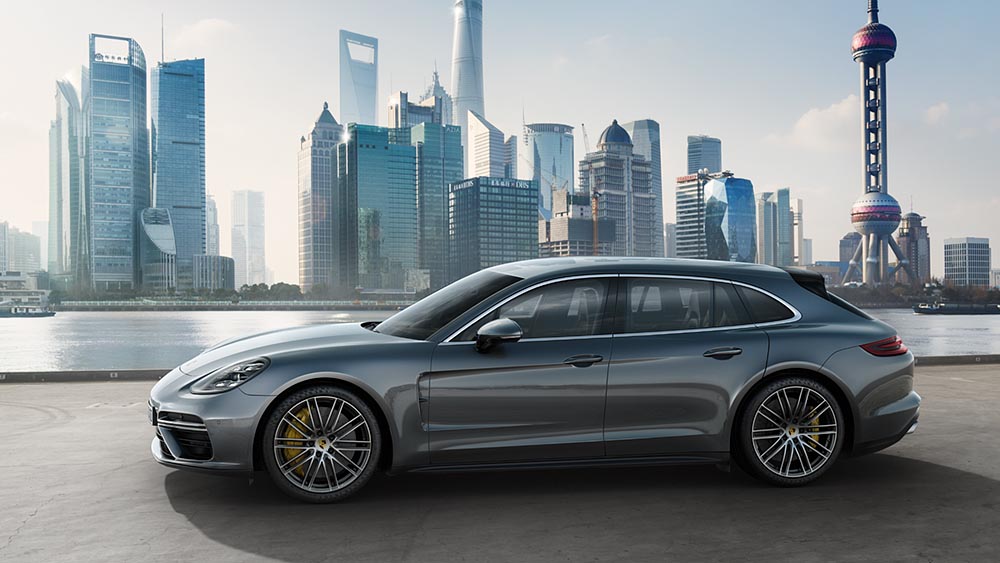 O novo Porsche Panamera Sport Turismo Dossiê de imprensaConteúdoDestaquesDesign de vanguarda e conceito de bancos 4+1 O novo Panamera.
Em 2016, a Porsche apresentou o novo sedã esportivo Panamera. Com o
Sport Turismo, segue-se agora uma versão totalmente nova da carroceria.Conceito de bancos 4+1.
O Sport Turismo é o primeiro Panamera com banco traseiro com três lugares (2+1). Dois bancos individuais estão disponíveis a pedido.Design de vanguarda.
O Panamera Sport Turismo conta com um design totalmente exclusivo a partir da coluna B. O ombro poderoso combina com o caráter esportivo.Classe luxo versátil.
O novo modelo da Porsche, até hoje único, é indicado como alternativa versátil aos sedãs da classe luxo.Cinco ocupantes e bagagem.
Função de transporte clássica: O Panamera Sport Turismo transporta cinco passageiros com uma bagagem de até 520 litros.Espaço para mais.
Com os encostos do banco traseiro rebatidos, obtém-se uma superfície de carregamento plana com um volume de armazenamento de até 1.390 litros.Motores turbo potentes.
Motores V6 e V8 com uma faixa de potência de 243 kW (330 cv) a 404 kW (550 cv). Disponível com motor a gasolina, a diesel e como híbrido plug-in.Mais de 50 quilômetros de pura autonomia elétrica.
O Panamera 4 E-Hybrid Sport Turismo percorre uma distância de até 51 quilômetros de modo puramente elétrico e portanto livre de emissões locais.Motor elétrico como booster.
A estratégia Hybrid da Porsche faz uso do motor elétrico para o aumento da performance. Com 340 kW (462 cv), o Panamera Hybrid apresenta os desempenhos de direção de um carro esportivo.Aerodinâmica adaptável.
O Panamera Sport Turismo é o primeiro automóvel da sua categoria com spoiler adaptável do teto. O sistema aerodinâmico otimiza a resistência do ar e aumenta a pressão de contato.ResumoO Panamera Sport Turismo traz mais versatilidade para a categoria luxoCom o Panamera Sport Turismo, é lançado um Porsche totalmente novo: O seu conceito de design e de carroceria de vanguarda traz mais versatilidade à classe dos automóveis de luxo. Depois do sedã esportivo Panamera da segunda geração com distância entre eixos curta ou longa apresentado em 2016, o Sport Turismo é a terceira variante de carroceria da linha. O Panamera Sport Turismo distingue-se por uma parte traseira única com tampa traseira grande, borda de carga mais baixa, maior volume do bagageiro e um conceito de bancos 4+1. Ao mesmo tempo, o novo carro versátil da Porsche oferece a mesma combinação entre conforto e esportividade que tornou o Panamera um modelo de sucesso mundial desde o lançamento da primeira geração, no ano de 2009. A Porsche equipa o Panamera Sport Turismo com motores turbo eficientes de seis e de oito cilindros com torque elevado. Com motor a gasolina, a diesel e propulsão híbrida plug-in, eles cobrem em cinco versões uma faixa de potência de 243 kW (330 cv) a 404 kW (550 cv). Todos os modelos Panamera Sport Turismo são equipados de série com a tração integral Porsche Traction Management (PTM) e o sistema Porsche Doppelkupplung (PDK) de oito marchas.Eixo traseiro direcional e estabilização de rodagem asseguram alto grau de agilidadeO Sport Turismo beneficia-se de todas as inovações técnicas da linha de modelos Panamera. Estas incluem o Porsche Advanced Cockpit digitalizado, sistemas progressivos de assistência tais como o Porsche InnoDrive com piloto automático adaptável, sistemas de chassi tais como um eixo traseiro direcional e a estabilização eletrônica de rodagem Porsche Dynamic Chassis Control Sport (PDCC Sport). Quatro dos cinco modelos contam também com uma suspensão a ar adaptável de série. Para o Panamera 4 Sport Turismo esta é disponibilizada como opcional.Carro esportivo versátil com design de vanguardaAssim como o sedã esportivo Panamera tipo coupé, o Sport Turismo também é marcado por proporções extremamente dinâmicas. Ele possui 5.049 milímetros de comprimento e apresenta uma distância entre eixos de 2.950 milímetros; as saliências da carroceria são proporcionalmente curtas. O Sport Turismo mede 1.937 milímetros de largura e 1.428 milímetros de altura (Turbo: 1.432 milímetros). Mais largo e, apesar da altura soberana do interior, mais baixo do que os sedãs de luxo da concorrência, as suas dimensões já conferem ao grande Porsche um visual extremamente esportivo. A equipe de design sob a direção de Michael Mauer criou um visual totalmente exclusivo para o Panamera Sport Turismo a partir da coluna B. Com base no DNA de design da Porsche, surgiu então um automóvel que foi concebido de forma tão carismática e coerente quanto o sedã esportivo. A uniformidade do caráter independente de ambos os modelos deve-se ao fato de que o seu design foi desenvolvido em paralelo. No Panamera Sport Turismo, isso pode ser constatado através do ombro notavelmente poderoso – especialmente para um modelo com tampa traseira grande – que o caracteriza. Outras características são a linha alongada do teto e a linha marcante da janela. O teto desce para trás com uma inclinação menor do que a da linha da janela. Isso resulta no visual tanto esportivo quanto inconfundível das colunas D.Primeiro spoiler de teto extensível adaptável da categoriaNa área da tampa traseira, o teto se une a um spoiler adaptável. Ele é um componente central do sistema Porsche Active Aerodynamics (PAA). Dependendo da situação de direção e do modo de direção selecionado, o ângulo de ajuste do spoiler do teto é estendido automaticamente em três níveis, gerando assim um downforce adicional de até 50 quilos sobre o eixo traseiro. Até uma velocidade de 170 km/h, o elemento aerodinâmico de condução do ar reduz a resistência do ar com um ângulo de ajuste de sete graus negativos, contribuindo desta forma para a otimização do consumo. Contudo, a partir de 170 km/h o spoiler do teto desliza automaticamente para a chamada posição Performance e, com um ângulo de ajuste de um grau positivo, aumenta a estabilidade de direção e a dinâmica transversal. Quando o sistema de teto panorâmico opcional é aberto, o ângulo de ajuste do spoiler do teto também muda, ajudando assim a compensar a redução do downforce no eixo traseiro que ocorre quando o teto solar é aberto.Três lugares no compartimento traseiro reformuladoO novo Sport Turismo é o primeiro Panamera equipado com um banco traseiro com três lugares. Uma vez que os dois lugares externos – de acordo com a premissa tanto esportiva quanto de conforto da linha de modelos – são projetados como bancos individuais, o resultado é uma configuração 2+1 no compartimento traseiro. Opcionalmente, assim como no sedã esportivo, é possível encomendar o Panamera Sport Turismo como veículo de quatro lugares, com dois bancos individuais com ajuste elétrico no compartimento traseiro.Até 50 litros a mais de volume do bagageiro - até 1.390 litros de espaço de cargaA linha mais longa do teto do Sport Turismo e consequentemente mais alta no compartimento traseiro facilita a entrada e a saída atrás, proporcionando também um espaço ainda maior para a cabeça. A funcionalidade do bagageiro também beneficia-se do teto mais longo; além disso, a tampa traseira com abertura ampla e acionamento elétrico de série e a borda de carga com quase meros 63 centímetros de altura também contribuem positivamente. Carregado até a extremidade superior dos bancos traseiros, o Sport Turismo, com um volume de armazenamento de até 520 litros, dispõe de cerca de 20 litros a mais do que o sedã esportivo; o Panamera 4 E-Hybrid Sport Turismo conta com um volume total de 425 litros. Os encostos dos bancos traseiros podem ser rebatidos separadamente ou em conjunto em uma proporção de 40:20:40; o seu desbloqueio é elétrico a partir do bagageiro. Com todos os encostos rebatidos, obtém-se uma superfície de carregamento quase plana. Neste caso, com carga até o teto, o volume do bagageiro aumenta para até 1.390 litros (Panamera 4 E-Hybrid Sport Turismo: 1.295 litros). Isso corresponde a um aumento de 50 litros.A Porsche disponibiliza como opcional para o Panamera Sport Turismo o gerenciamento do compartimento de carga. O sistema variável para transporte seguro dos mais diversos tipos de objetos inclui, entre outros, dois trilhos de fixação integrados no piso do bagageiro, quatro argolas de amarração e uma rede divisora do bagageiro. Opcionalmente a bordo sem custo adicional: um pacote de compartimentos com uma rede para bagagem na área dos pés do passageiro da frente e duas redes para bagagem no bagageiro. Uma persiana rolô flexível de série confere proteção à privacidade do compartimento de carga. Além disso, durante o trajeto é possível carregar aparelhos elétricos no bagageiro através de uma tomada opcional de 230 volts. Duas portas USB de série asseguram a operação de smartphones e tablets no compartimento traseiro.Cinco tipos de motores para o lançamento no mercadoO Panamera Sport Turismo já está disponível para encomenda em diversos países. O lançamento no mercado na Europa se dará no outonode 2017, e no final de novembro nos demais mercados. O Porsche será lançado com cinco variantes de motores: Panamera 4 Sport Turismo (243 kW/330 cv), Panamera 4 E-Hybrid Sport Turismo (340 kW/462 cv), Panamera 4S Sport Turismo (324 kW/440 cv), Panamera 4S Diesel Sport Turismo (310 kW/422 cv) e Panamera Turbo Sport Turismo (404 kW/550 cv).ExteriorNovo design na classe luxoCom o Panamera Sport Turismo, a Porsche enriquece a classe luxo com um carro de viagem de vanguarda, cuja tríade composta por dinâmica, conforto e versatilidade constitui uma alternativa única aos sedãs clássicos desta categoria. Depois do sedã esportivo Panamera com distância entre eixos opcionalmente curta ou longa, o novo Sport Turismo já é o terceiro modelo que, com design dinâmico, confere um novo impulso à classe luxo. Com o compartimento traseiro completamente redesenhado, os designers do Centro de Desenvolvimento em Weissach modificaram a aparência do design, o conjunto e o caráter do grande Porsche. Michael Mauer e o designer executivo de exteriores Peter Varga conseguiram aprimorar ainda mais o traçado das linhas do estudo conceitual do Sport Turismo apresentado no Salão de Paris em 2012 e transferi-lo para a produção em série. O design poderoso deve-se, entre outros, ao ombro acentuado ao estilo de um carro esportivo. Com base no DNA de design da Porsche, surgiu então uma versão do Panamera que foi concebida de forma tão uniforme e coerente quanto o sedã esportivo.A silhueta: linha do teto alongada e coluna D marcanteAssim como o sedã esportivo Panamera, o Sport Turismo também se distingue por proporções dinâmicas e elementos de design tão marcantes quanto elegantes. O novo Porsche possui 5.049 milímetros de comprimento, 1.428 milímetros de altura (Turbo: 1.432 milímetros) e 1.937 milímetros de largura. Entre as saliências curtas da carroceria estende-se uma grande distância entre eixos de 2.950 milímetros. O Panamera 4 Sport Turismo, o 4 E-Hybrid Sport Turismo e os modelos 4S são entregues com aros de 19 polegadas de série; o Turbo Sport Turismo é equipado com rodas de 20 polegadas. A Porsche disponibiliza como opcional rodas de 21 polegadas para o Sport Turismo.Acima das cavas marcantes das rodas e dos ombros pronunciados estendem-se uma linha alongada da janela e um contorno do teto igualmente longo. Junto com os revestimentos das colunas B e C pintados em preto alto brilho, os vidros laterais escurecidos do envidraçamento com isolamento térmico formam uma superfície que afila-se gradualmente em direção à traseira. Esta é emoldurada por um friso estreito que circunda os vidros laterais, o qual é cromado de série a partir das versões 4S e preto nas demais. O próprio teto estende-se para trás com uma inclinação menor do que a da linha da janela. Com isso surge uma coluna D marcante, definida e inconfundível, que flui para o ombro com uma inclinação ao estilo dos carros esportivos e incomum para uma versão de carroceria deste tipo. Um elemento marcante da silhueta, comum a todas as versões do Panamera, são os frisos de saída de ar característicos nos para-lamas dianteiros: Eles são confeccionados em preto alto brilho nos modelos 4 e 4S e pintados na cor do veículo no Panamera Turbo Sport Turismo.As tecnologias do teto: spoiler adaptável do teto e sistema de teto panorâmicoA Porsche oferece o Panamera Sport Turismo com um sistema de teto panorâmico opcional. Ele é o maior teto solar deste tipo já confeccionado até hoje pela Porsche. A área frontal do teto de vidro bipartido pode ser levantada ou totalmente aberta. Caso necessário, uma persiana rolô também bipartida com extensão contínua sombreia o interior contra raios solares intensos. Também opcional é um sistema de transporte de teto, disponibilizado para todos os modelos. Com ou sem o sistema de teto panorâmico, a carga máxima do teto é de 75 quilos.Na área da tampa traseira, a linha do teto se une a um spoiler adaptável. Ele é um componente central do sistema Porsche Active Aerodynamics (PAA). Até uma velocidade de 170 km/h, o spoiler confeccionado em preto alto brilho reduz a resistência do ar e consequentemente o consumo. Acima desta velocidade ele aumenta o downforce no eixo traseiro, otimizando assim o comportamento de direção.Mais especificamente, isso significa que, dependendo da situação de direção e do modo de direção selecionado no momento, o spoiler do teto é estendido automaticamente em dois níveis, gerando assim um downforce adicional de no máximo 50 quilos sobre o eixo traseiro. Até 170 km/h, o elemento aerodinâmico de condução do ar reduz a resistência do ar com um ângulo de ajuste de sete graus negativos, contribuindo desta forma para a otimização do consumo. Acima de 170 km/h, o spoiler do teto desliza automaticamente para a chamada posição Performance e, com um ângulo de ajuste de um grau positivo, aumenta a estabilidade de direção e a dinâmica transversal. Nos modos de direção “Sport” e “Sport Plus”, o spoiler do teto move-se para esta posição já a uma velocidade de 90 km/h. A partir de 90 km/h, o suporte ativo do sistema PAA muda o ângulo de ajuste do spoiler do teto para 26 graus positivos, quando o teto solar panorâmico opcional está aberto. Neste caso, o spoiler contribui para compensar a redução do downforce no eixo traseiro que ocorre quando o teto solar é aberto. Caso necessário, também é possível controlar o spoiler do teto manualmente através do Porsche Communication Management (PCM). Elementos ativos da carroceria otimizam também a aerodinâmica da parte dianteira. Aqui há entradas ativas de ar de arrefecimento nas entradas de ar, as quais são controladas de modo variável.Parte traseira: faixa luminosa tridimensional e borda de carga baixaEm sua totalidade, o design da traseira é caracterizado pelo spoiler do teto, pelos ombros expressivos de carro esportivo e por uma barra transversal, na qual são integradas a inscrição “Porsche” e as lanternas traseiras de LED com luzes de freio de 4 pontos. Acima desta barra transversal, uma faixa luminosa estreita estende-se ao longo de toda a largura do veículo. Com ela, o design noturno dos modelos Panamera também fica inconfundível. Além disso, a estrutura horizontal coerente acentua a largura do Panamera Sport Turismo. No nível abaixo da barra transversal, a tampa traseira funde-se visualmente com o para-choques e as partes laterais da carroceria. A tampa com abertura e fechamento elétrico estende-se fortemente para baixo até a borda de carga de quase meros 63 centímetros de altura.As saídas de escape do sistema de escape, específicas de cada motor e sempre fabricadas em aço inoxidável escovado, e um difusor centralizado são integrados harmonicamente no para-choques traseiro. O Panamera 4 Sport Turismo e o 4 E-Hybrid Sport Turismo são caracterizados por uma saída de escape grande à esquerda e outra à direita; os modelos 4S são equipados com saídas de escape duplas redondas. Finalmente, o Panamera Turbo Sport Turismo deixa-se reconhecer pelas saídas de escape duplas quadradas, especificamente projetadas. O sistema de escape esportivo opcional disponível para todos os modelos, por sua vez, é caracterizado por saídas de escape duplas redondas.Parte dianteira: Para-lamas pronunciados e capô de acordo com o DNA de design da PorscheNa parte dianteira, o novo Panamera Sport Turismo compartilha o visual esportivo e típico da Porsche com o sedã esportivo. Vistos de frente, ambos os veículos parecem extremamente largos. Um efeito que resulta da relação entre a grande largura real de 1.937 milímetros (sem retrovisores externos) e a altura comparativamente baixa de 1.428 milímetros (Turbo: 1.432) e é reforçado pela entrada de ar em forma de A projetada para fora da parte dianteira. Ao mesmo tempo, uma barra transversal confeccionada com precisão na grade do radiador acentua a largura. O capô em forma de seta com o seu power dome de contorno marcante estende-se larga e profundamente para frente – uma característica de design do mundo dos carros esportivos de duas portas. A partir do capô, à esquerda e à direita do power dome, desenvolvem-se os para-lamas abaulados traçados com precisão. Além disso, o visual dos faróis principais de LED com luz diurna de quatro pontos em tecnologia LED, oferecidos em três modelos, confere soberania ao veículo.Armação da carroceria altamente resistente em estrutura mista de alumínio e açoAssim como no sedã esportivo, a Porsche baseia-se na construção leve inteligente também no Sport Turismo. A utilização de alumínio, liga de aço boro e aço de estampagem profunda em uma estrutura mista de alumínio e aço faz com que, por um lado, a carroceria do novo Porsche pese menos, e por outro, apresente um alto grau de resistência dinâmica à torção. Em especial, a utilização de aços microligados de resistência extremamente alta e de aços multifásicos garante aqui os melhores valores.Nas partes da carroceria que são menos exigidas a Porsche utiliza alumínio em larga escala. Mais de 30 por cento da estrutura da carroceria é composta por este metal leve. Assim, a carroceria, por exemplo, é fabricada em alumínio – isso inclui teto, conjunto do piso, extremidade dianteira, portas, para-lamas, capô e tampa traseira. O alto nível de eficiência dos materiais da estrutura mista de alumínio e aço diminui o peso total. O resultado é um aumento da agilidade acompanhado de um consumo reduzido.InteriorO primeiro Panamera com conceito de bancos 4+1O Panamera combina alto padrão de conforto, a esportividade típica da Porsche e um design de vanguarda com grande versatilidade. Isso o torna uma manifestação da exceção dentro da categoria luxo e uma alternativa para aquelas pessoas para as quais a distribuição rígida do interior de um sedã clássico não oferece flexibilidade suficiente. O novo Panamera Sport Turismo reforça essa característica ímpar da linha com um compartimento traseiro ainda mais versátil. Por um lado, o novo modelo deixa a fábrica da Porsche em Leipzig como o primeiro Panamera equipado com um banco traseiro com três lugares. Opcionalmente, também são disponibilizados dois bancos individuais no compartimento traseiro. Por outro, o volume do bagageiro do sedã esportivo, já generoso, foi aumentado em 20 litros no Sport Turismo (mais 50 litros com os encostos dos bancos traseiros rebatidos e carga até o teto). Na configuração com cinco lugares, o bagageiro conta com um volume de até 520 litros. Com carga até o teto, o volume do porta-malas aumenta para 1.390 litros.No interior, o compartimento dianteiro do Sport Turismo apresenta a mesma estrutura do sedã esportivo. A nova versão da carroceria também convence com detalhes tais como uma posição ergonômica esportiva dos bancos do motorista e do passageiro da frente e o Porsche Advanced Cockpit de série com instrumentos digitais, painéis sensíveis ao toque para as funções do ar condicionado e o Porsche Communication Management (PCM) de última geração. Com a sua tela touch de 12,3 polegadas, o PCM do console central funciona como um sistema multifuncional de infotainment. Igualmente de série é o volante multifuncional. No Panamera, painéis, instrumentos interativos, PCM e volante multifuncional compõem o inovador Porsche Advanced Cockpit.Três lugares e muito espaço para as pernas e a cabeça no compartimento traseiroAs diferenças visíveis e perceptíveis entre ambos os modelos Panamera evidenciam-se no compartimento traseiro e no bagageiro: O novo Sport Turismo é o primeiro Panamera equipado com um banco traseiro com três lugares. Uma vez que os dois lugares externos – de acordo com a premissa esportiva e de conforto da linha de modelos – são projetados como bancos individuais, o resultado é uma configuração 2+1 no compartimento traseiro. O novo Porsche também é um veículo com 4+1 lugares. Opcionalmente, também é possível encomendar o Panamera Sport Turismo com quatro lugares, com dois bancos traseiros individuais e, neste caso, com ajuste elétrico. A linha mais alta do teto do Sport Turismo facilita a entrada e a saída no compartimento traseiro, proporcionando também um espaço ainda maior para a cabeça. O espaço para as pernas na área dos bancos das extremidades é particularmente generoso. Através de duas conexões USB de série, é possível carregar smartphones e tablets no compartimento traseiro.Uma versatilidade à altura de todas as tarefasGraças à tampa traseira com abertura elétrica de série, à borda de carga baixa com quase 63 centímetros e à sua largura do bagageiro de 92 centímetros, é possível carregar muito bem o bagageiro do novo Sport Turismo entre as cavas das rodas. Até mesmo bolsas de golfe pesadas podem ser acondicionadas com facilidade na superfície de carregamento de 1.088 milímetros de comprimento. Se o Sport Turismo for equipado com sistema de acesso confortável, basta um movimento com o pé para abrir ou fechar a tampa traseira; para isso, o carro reconhece usuários autorizados através da chave codificada.Na configuração com cinco lugares, o volume de armazenamento é de 520 litros (Panamera 4 E-Hybrid Sport Turismo: 425 litros). Além disso, é possível rebater os três encostos dos bancos traseiros separadamente ou em conjunto em uma proporção de 40:20:40; o desbloqueio é elétrico a partir do bagageiro. Com carga até o teto, o volume de carga aumenta para 1.390 litros (4 E-Hybrid: 1.295 litros). Com isso, o carro esportivo domina também as tarefas mais difíceis de transporte.A Porsche disponibiliza como opcional para o bagageiro do Panamera Sport Turismo um gerenciamento do compartimento de carga. O sistema variável para transporte seguro dos mais diversos tipos de objetos engloba dois trilhos de fixação integrados no piso do bagageiro, quatro argolas de amarração e uma rede divisora do bagageiro. A bordo, uma persiana rolô flexível é instalada de série no bagageiro. Se no caminho para um compromisso ainda for preciso carregar o laptop rapidamente, também é possível fazê-lo através de uma tomada de 230 volts localizada no compartimento de carga, fornecida a pedido.Conectividade Porsche Advanced Cockpit – elementos de display e de operação digitalizadosO Panamera Sport Turismo é equipado de série com o Porsche Advanced Cockpit. Nele, displays de alta resolução e painéis de controle capacitivos caracterizam os elementos de display e de operação digitalizados. O tacômetro clássico no centro do painel de instrumentos é uma homenagem analógica ao Porsche 356. Na área abaixo deste instrumento analógico há um campo digital. Neste é exibida, entre outros, a velocidade atual. No caso no Panamera 4 E-Hybrid Sport Turismo, aqui também é posicionado o Power Meter.À esquerda e à direita do tacômetro, o motorista visualiza dois displays com sete polegadas cada. À esquerda encontra-se o velocímetro virtual. No seu centro são exibidas informações dos sistemas de assistência e, no Panamera 4 E-Hybrid Sport Turismo, outras informações específicas do Hybrid. O instrumento é denominado “Speed & Assist”. À direita ao lado do tacômetro encontra-se o indicador “Car & Info”. Aqui é possível personalizar e acessar configurações do veículo ou exibir as informações do computador de bordo. Dois instrumentos redondos menores ao lado dos indicadores “Speed & Assist” e “Car & Info” podem ser livremente configurados pelo motorista dentro de um âmbito definido. As configurações dos instrumentos são operadas através das teclas do volante multifuncional.Porsche Communication Management (PCM)O painel de comando entre o motorista e o passageiro da frente é dominado pela tela touch de 12,3 polegadas do Porsche Communication Management (PCM). Através de janelas em forma de bloco, é possível personalizar uma subárea da tela inicial. Além disso, a operação é caracterizada por um comando por gestos Multitouch: Tal como em um smartphone ou tablet, é possível, por exemplo, girar mapas de navegação em qualquer sentido desejado utilizando dois dedos. Além disso, a tela reconhece a escrita à mão. Assim, se desejar, o motorista pode simplesmente escrever o destino de navegação sobre a tela. Assim que uma mão aproxima-se do PCM, um sensor de proximidade abre uma barra de submenu do lado esquerdo da tela, que disponibiliza funções contextuais adicionais. Se um nível de menu contiver várias páginas, é possível percorrê-las como no smartphone, deslizando-se de uma página para a outra através do menu. Do lado direito da tela é possível abrir blocos - os chamados widgets – e personalizá-los em um layout definido. Dependendo da preferência, é possível exibir nos widgets, por exemplo, as informações de navegação ou a playlist atual. Assim, os widgets expandem o menu principal do PCM com indicações de configuração personalizada.Outros recursos do PCM incluem ainda a navegação on-line, uma preparação para celular, o comando de voz e as interfaces de áudio. O PCM é conectado de série a um sistema de som com 150 watts. Opcionalmente, o programa de equipamentos do PCM disponibiliza um sistema de som Surround da Bose® com 710 watts de potência total (de série no Turbo Sport Turismo) ou um sistema de som 3D High End Surround da Burmester® com uma potência total de 1.455 watts. Também são disponibilizados como equipamentos especiais o Porsche Rear Seat Entertainment, um aparelho de CD/DVD e rádio digital.Connect Plus e app Porsche Connect como interfaces para o mundo on-lineO Connect Plus é instalado de série a bordo do Panamera Sport Turismo – uma interface para o mundo on-line. O Connect Plus inclui os apps e serviços Apple® CarPlay com comando de voz Siri®, o Car Connect Services, o Connect App Services e o app Porsche Track Precision, bem como serviços de navegação e de infotainment. Em termos de hardware, estão incluídos também um módulo telefônico LTE com leitor de cartões SIM, a superfície de apoio para smartphone e um acesso à internet sem fio. Entre os inúmeros serviços do Car Connect estão incluídos os Safety Services (ajuda em caso de pane e chamada automática de emergência), estatísticas do veículo, status do veículo e Carfinder, Speedfencing e Geofencing, bem como o Porsche Vehicle Tracking System (PVTS), igualmente de série. No Speedfencing, o app envia uma notificação assim que o carro – dirigido por terceiros – ultrapassa uma velocidade definida; através do Geofencing é emitida uma notificação assim que o Panamera deixa uma determinada região. O PVTS é uma detecção de furto do veículo com função de localização e acompanhamento. Além disso, é disponibilizado para o motorista do Panamera 4 E-Hybrid Sport Turismo o controle remoto das funções do Hybrid – tais como gerenciamento da bateria e do carregamento, entre outras. Os serviços são controlados via app do smartphone e, dependendo da função, através do Apple® Watch.Além disso, através do Connect Plus são disponibilizados apps – que podem ser ativados simplesmente como itens de menu no PCM – tais como “Vagas de estacionamento” (busca e disponibilidade de vagas), “Preços de gasolina” (busca de postos de combustível com exibição dos preços de combustível), “Ditar mensagens” (SMS por comando de voz), “Twitter” (lê tweets e exibe informações), “Informações de trens”, “Informações de vôos”, “Tempo” (na localização atual ou no destino), “Informações de eventos” e “Notícias”. Com o app Porsche Connect é possível buscar um destino de navegação através do smartphone e do Google antes mesmo do início do percurso, salvá-lo como destino e transferi-lo depois para o PCM. Entradas do calendário e contatos com endereços armazenados podem ser exibidos, gerenciados e integrados à orientação para o destino no PCM. Alternativamente, é possível aplicar fotos do smartphone associadas a dados do GPS como destinos de navegação. As funções do app Porsche Car Connect são controladas e gerenciadas no carro através do PCM. Além disso, através do PCM Connect o Panamera Sport Turismo acessa um número quase ilimitado de emissoras de rádio via internet e faixas de música on-line. As músicas são acessadas através de serviços tais como Napster e radio.net. Além disso, a navegação utiliza informações de trânsito em tempo real.O Direct Touch Control organiza as funções do console centralA área do PCM, com seu display high-end de alta resolução, funde-se harmonicamente ao conceito de painéis pretos do console central com um plano de fundo shift-by-wire-para o PDK. No console central, um painel de comando com superfície vitrificada de alta qualidade e teclas sensíveis ao toque possibilita o controle intuitivo de diversas funções de operação do veículo e do ar condicionado. Até mesmo as lâminas dos jatos de ar centrais contam com ajuste elétrico por meio de botões deslizantes sensitivos. Em conjunto com o ar condicionado automático de quatro zonas opcional e os bancos Comfort individuais, também é disponibilizada para os passageiros do compartimento traseiro uma tela touch de alta resolução (sete polegadas) para a operação das funções do ar condicionado e de infotainment. Na configuração de série com bancos 2+1, esta é substituída por um painel de comando localizado na frente do assento do meio, para o controle do ar condicionado automático de quatro zonas.Dois sistemas de som com 710 e 1.455 watts de potência musicalComo equipamento especial, é possível equipar o Panamera Sport Turismo com um sistema de som da Bose®  ou da Burmester®. Os dados principais do sistema de som da Bose® : 14 alto-falantes incluindo subwoofer passivo, 14 canais de amplificadores e uma potência total de 710 watts. Os respectivos dados do sistema de som 3D High End Surround da Burmester®: 1.455 watts de potência total, 20 alto-falantes controlados diretamente e um subwoofer ativo de 400 watts.Porsche Rear Seat EntertainmentDuas telas touch de 10 polegadas constituem o centro tecnológico e visual do Porsche Rear Seat Entertainment opcional. As telas com antirreflexo e alta resolução (1.920 × 1.200 pixels) são presas por pressão nos encostos dos bancos dianteiros, podendo ser utilizadas como tablets também fora do Panamera. O som do Rear Seat Entertainment é reproduzido através dos alto-falantes integrados nas telas touch, pelo sistema de som do veículo ou pelos fones de ouvido Bluetooth da Porsche. O leque de utilização das fontes digitais é extremamente abrangente: É possível reproduzir mídias do PCM a partir de um cartão SD, da jukebox, do drive de CD/DVD ou de um pendrive. Além disso, os passageiros do compartimento traseiro têm acesso ao rádio. Adicionalmente, é possível exibir os dados do veículo e a rota de navegação atual com as respectivas informações complementares. Através do Porsche Rear Seat-Entertainment, pode-se até mesmo inserir um destino no sistema de navegação do PCM. O leque de funções é ampliado pela possibilidade que os passageiros do compartimento traseiro têm de acessar todas as ofertas disponíveis na Google® Play Store. O Porsche Rear Seat Entertainment pode ser controlado através das telas touch e, alternativamente, através do PCM. O sistema utiliza o sistema operacional Android. Ele possui uma memória flash interna de 32 GB, que pode ser expandida por meio de um cartão micro SD. Além disso, as telas touch são equipadas com uma câmera para chamadas de vídeo e chats.PerformanceCinco variantes de motores com até 550 cvA Porsche oferece o novo Panamera Sport Turismo em cinco variantes diferentes de motores com uma faixa de potência de 243 kW (330 cv) até 404 kW (550 cv). Todos os motores – V6 e V8 – são totalmente novos, tendo sido apresentados quando do lançamento da segunda geração do Panamera. O Sport Turismo é disponibilizado com motor a gasolina, a diesel ou com propulsão híbrida plug-in. Todos os motores a gasolina e a diesel têm em comum, entre outros, um conceito de motor com layout central do turbo inovador: Neste, os sistemas turbo e biturbo, respectivamente, são integrados no interior em V dos blocos de cilindros. Além disso, a injeção direta de gasolina possui injetores centralizados na câmara de combustão. A posição dos turbocompressores e a consequente redução dos trajetos do gás de escape possibilitam uma capacidade de resposta particularmente direta das turbinas; a injeção direta de gasolina, com o seu injetor em posição centralizada, assegura uma combustão ideal e um aumento da agilidade e da eficiência.Adicionalmente, os motores V6 e V8 a gasolina são equipados com VarioCam Plus. O sistema possibilita o ajuste das árvores de cames de admissão e exaustão (em 50 graus cada) e a comutação do curso das válvulas de admissão. O curso variável das válvulas e os tempos de abertura variáveis das válvulas de admissão resultam em um consumo reduzido com alto grau de agilidade, especialmente na área de carga parcial. A força dos motores é transmitida para os dois eixos de transmissão através de um sistema Porsche Doppelkupplung (PDK) de oito marchas e do Porsche Traction Management (tração integral PTM). Além disso, todas as versões do Panamera Sport Turismo são equipadas com função Start-Stop e modo “planar”.O Panamera 4 Sport Turismo marca a entrada com um motor turbo V6 a gasolina com 243 kW (330 cv). No próximo nível de potência segue-se o Panamera 4S Sport Turismo. O seu motor V6 a gasolina com superalimentação biturbo desenvolve 324 kW (440 cv). A Porsche oferece o Panamera 4 E-Hybrid Sport Turismo com propulsão híbrida plug-in (motor biturbo V6 a gasolina mais motor elétrico); a potência do sistema atinge um máximo de 340 kW (462 cv). O motor a gasolina mais potente está a bordo do Panamera Turbo Sport Turismo; o seu motor biturbo V8 gera 404 kW (550 cv). O Panamera 4S Diesel Sport Turismo também é equipado com um motor biturbo V8; ele desenvolve 310 kW (422 cv).Com 243 kW (330 cv) de potência e 259 km/h de velocidade, o Panamera 4 Sport Turismo já acelera até 100 km/h em 5,5 segundos. Em conjunto com o pacote Sport Chrono opcional com Launch Control, ele leva apenas 5,3 segundos. Um dos automóveis mais esportivos do mundo na sua categoria é o Panamera Turbo Sport Turismo. Ele atinge uma velocidade de até 304 km/h e completa o sprint de zero a 100 km/h em 3,8 segundos. Com o pacote Sport Chrono a bordo, ele leva apenas 3,6 segundos.O pacote Sport Chrono é operado através de um comutador de modo com Sport Response Button no volante. O comutador de modo permite o acesso aos quatro modos de direção Normal, Sport, Sport Plus e Individual. No centro do comutador de modo está localizado o Sport Response Button. Através dele, o potencial máximo de desempenho do Sport Turismo é disponibilizado por 20 segundos de modo extremamente ágil: A capacidade de resposta do motor fica ainda mas espontânea; além disso, o sistema Porsche Doppelkupplung (PDK) de oito marchas muda para uma característica de ligação mais dinâmica. O pacote Sport Chrono pode ser encomendado para todos os modelos do Panamera Sport Turismo. O Panamera 4 E-Hybrid Sport Turismo é equipado com ele de série. Além disso, ele também inclui os modos específicos do Hybrid “E-Power” para uma direção totalmente elétrica, “Hybrid Auto” para a união com controle automático entre motor V6 e motor elétrico, “E-Hold” para manter o estado de carregamento da bateria, bem como “E-Charge”, para carregar a bateria durante o trajeto através do motor V6 a gasolina. Estas funções são selecionadas através do comutador de modo e do PCM.Visão geral das taxas máximas de potência e de torque, bem como da velocidade máxima e da aceleração de todos os modelos Panamera Sport Turismo (0-100 km/h: sem/com pacote Sport Chrono com Launch Control):Panamera 4 Sport Turismo:243 kW (330 cv); 450 Nm; 259 km/h; 0-100 km/h em 5,5/5,3 s.Panamera 4 E-Hybrid Sport Turismo:340 kW (462 cv); 700 Nm (por sistema); 275 km/h; 0-100 km/h em 4,6 s.Panamera 4S Sport Turismo:324 kW / 440 cv; 550 Nm; 286 km/h; 0-100 km/h em 4,4/4,2 s.Panamera Turbo Sport Turismo:404 kW (550 cv); 770 Nm; 304 km/h; 0-100 km/h em 3,8/3,6 s.Panamera 4S Diesel Sport Turismo:310 kW (422 cv); 850 Nm; 282 km/h; 0-100 km/h em 4,5/4,3 s.Motor em detalhesPotentes e eficientes: os motores do Panamera Sport TurismoO motor V6 de três litros a gasolina do Panamera 4 Sport Turismo desenvolve uma potência de 243 kW (330 cv) entre 5.400 e 6.400 rpm. Já a partir de 1.340 rpm, o motor turbo disponibiliza o seu torque máximo de 450 Nm, permanecendo continuamente neste nível até 4.900 rpm. Enquanto que nos motores em V do Turbo, do 4 E-Hybrid, do 4S e do 4S Diesel a Porsche utiliza sistemas biturbo, no novo V6 de 330 cv o impulso adicional é assegurado por um monoturbo. No entanto, tal como no Turbo de 404 kW (550 cv), este é projetado como um turbocompressor TwinScroll, o que, entre outros, proporciona uma capacidade ideal de resposta do motor. Além disso, a eficiência do motor de 2.995 cm3 foi determinante na escolha do turbocompressor TwinScroll. O consumo combinado do Panamera 4 Sport Turismo no Novo Ciclo de Condução Europeu (NEDC) é de 7,9 a 7,8 l/100 km.O Panamera 4 E-Hybrid Sport Turismo é equipado com dois motores: um motor V6 a gasolina e um motor elétrico. O motor V6 desenvolve a sua potência máxima de 243 kW (330 cv) em uma faixa de rotação de 5.250 a 6.500 rpm. Embora a potência do V6 do Panamera 4 Sport Turismo seja idêntica, os motores não apresentam a mesma estrutura. O motor V6 do 4 E-Hybrid distingue-se pela superalimentação biturbo e por uma cilindrada de 2.894 cm3. O motor de seis cilindros disponibiliza o seu torque máximo de 450 Nm entre 1.750 e 5.000 rpm. O motor elétrico contribui com uma potência máxima de 100 kW (136 cv) e 400 Nm de torque máximo. Com ambos os motores trabalhando em conjunto (modo “Hybrid Auto”), o resultado é uma potência máxima do sistema de 340 kW (462 cv) a 6.000 rpm. O sistema disponibiliza o torque máximo de 700 Nm entre 1.000 e 4.500 rpm. No Novo Ciclo de Condução Europeu (NEDC), o consumo combinado para modelos híbridos plug-in é de 2,6 l/100 km e 15,9 kWh/100 km.O híbrido plug-in da Porsche dá a partida sempre de modo puramente elétrico e quase totalmente sem ruído. Até um alcance de 51 quilômetros e a uma velocidade de 140 km/h, o Panamera 4 E-Hybrid Sport Turismo roda livre de emissões locais (modo “E-Power”). Além disso, a energia elétrica é utilizada para aumentar a aceleração e a velocidade máxima. Através de uma conexão de 230 volts com 10 amperes (A), a bateria de alta voltagem do Sport Turismo é totalmente carregada em menos de 6 horas. Se ao invés do carregador de série de 3,6-kW o Panamera utilizar o carregador on-board opcional de 7,2-kW e uma conexão de 230 volts com 32 A, a bateria estará totalmente “abastecida” em menos de 2,4 horas.O Panamera 4S Sport Turismo é movido por um motor biturbo V6 com uma cilindrada de 2.894 cm3. O motor de seis cilindros disponibiliza a sua potência máxima de 324 kW (440 cv) entre 5.650 e 6.600 rpm. Em uma faixa de rotação ampla de 1.750 a 5.500 rpm, o 4S desenvolve continuamente potentes 550 Nm. Isso resulta em um patamar de torque imponente. O consumo combinado no NEDC é de 8,3 a 8,2 l/100 km.O Panamera Turbo Sport Turismo tem a bordo um motor V8 a gasolina. Com uma cilindrada de 3.996 cm3, o seu motor biturbo de quatro litros desenvolve uma potência máxima de 404 kW (550 cv) entre 5.750 e 6.000 rpm. O torque máximo de 770 Nm se dá entre 1.960 e 4.500 rpm. As elevadas reservas de potência asseguram o máximo em eficiência: O Panamera Turbo Sport Turismo apresenta um consumo combinado de 9,5 a 9,4 l/100 km. Como característica técnica predominante, o injetor direto de gasolina do biturbo V8 também apresenta o layout central do turbo. Neste caso, aqui são instalados turbocompressores Twin Scroll sofisticados. As duas turbinas em contra-rotação asseguram taxas de torque as mais altas já em rotações mais baixas. Um destaque positivo e característica ímpar do motor V8 é o comando adaptável dos cilindros. De modo imperceptível, o sistema converte temporariamente o motor de oito cilindros em um motor de quatro cilindros na área de carga parcial. Resultado: dependendo da exigência de potência nas fases de quatro cilindros, uma redução do consumo de até 30 por cento. O controle da desativação e da reativação dos cilindros se dá através do VarioCam Plus, por meio de um sistema de cames deslizantes de duas fases. Neste sistema, o comando das válvulas dos cilindros dois, três, cinco e oito é desligado e religado dependendo da necessidade. O desligamento dos cilindros é ativado em uma faixa de rotação de 950 a 3.500 rpm e até um limite de torque de 250 Nm. O motor de ignição por compressão mais potente já instalado pela Porsche em um modelo de série do Panamera 4S Diesel Sport Turismo desenvolve uma potência de 310 kW (422 cv) entre 3.500 e 5.000 rpm. O torque máximo de 850 Nm é disponibilizado em uma faixa de rotação de 1.000 a 3.250 rpm. O motor V8 tira a alta potência e o torque excepcionalmente potente de uma cilindrada de 3.956 cm3. A injeção direta de alta pressão se dá através de um sistema Common Rail com uma pressão máxima de 2.500 bar. O Turbodiesel apresenta um consumo combinado de 6,8 a 6,7 l/100 km.O 4S Diesel também conta com uma superalimentação biturbo com layout central do turbo. Todavia, ao contrário do motor a gasolina, o motor Common Rail é equipado com uma sobrealimentação sequencial. Esta possibilita utilizar o motor de oito cilindros como biturbo ou monoturbo, dependendo das condições de operação. Em baixas e médias rotações, todo o fluxo do gás de escape é direcionado somente através de um dos dois turbocompressores; isso melhora a capacidade de resposta do motor. Apenas com este único turbocompressor, o motor V8 a diesel atinge o seu torque máximo a partir de 1.000 rpm. O segundo compressor é ativado somente em rotações mais elevadas, para acessar o potencial total de desempenho. Ambos os turbocompressores possuem uma geometria variável das turbinas (VTG). PDK de oito marchas da Porsche de série Todos os modelos Panamera da segunda geração e portanto também os modelos Sport Turismo são equipados com um sistema Porsche Doppelkupplung (PDK) com oito marchas parafrente. Em termos gerais, o PDK de oito marchas possibilita uma amplitude extremamente grande das transmissões e, com isso – com o maior conforto e o mais elevado grau de agilidade – uma redução adicional do consumo de combustível, uma vez que a sétima e a oitava marchas são projetadas como níveis de overdrive redutores da rotação. Por esta razão, cada modelo Panamera atinge a sua velocidade máxima na sexta marcha. Como em todos os sistemas de embreagem dupla, a troca de marchas do PDK de oito marchas também ocorre sem interrupção da força de tração, uma vez que o nível de transmissão seguinte fica praticamente em standby esperando para ser ativado em frações de segundos. Tração integral ativa com controle eletrônico da embreagem multidiscoTodos os modelos Panamera Sport Turismo levam a sua potência para as ruas através do Porsche Traction Management (PTM) de série – uma tração integral ativa com embreagem multidisco regulada eletronicamente e controlada por diagrama característico. A embreagem multidisco distribui a força do motor sempre de modo ideal entre os eixos dianteiro e traseiro, ajustando-se em função da situação de direção correspondente. Para isso, os sensores do PTM controlam continuamente as rotações das rodas, a aceleração longitudinal e lateral do carro e o ângulo da direção. O PTM otimiza a performance tanto em pistas secas quanto em pistas molhadas ou na neve.Sistemas de assistênciaSistemas inovadores para mais segurança e confortoO novo Panamera Sport Turismo conta com um vasto leque de sistemas de assistência de série e opcionais. Entre eles, um dos sistemas de segurança mais importantes é o assistente de visão noturna opcional. Ele utiliza uma câmera termográfica que detecta pessoas e animais de maior porte e os exibe com uma marcação colorida de advertência no cockpit. O sistema de conforto Porsche InnoDrive com piloto automático adaptável é particularmente prospectivo: Com base em dados de navegação tridimensionais de alta resolução, as taxas ideais de aceleração e desaceleração, assim como as especificações de marcha e do modo planar, são continuamente calculadas e ativadas para os três quilômetros seguintes. Para isso, o copiloto eletrônico considera curvas, subidas e velocidades permitidas. Sensores de radar e de vídeo detectam outros veículos e limites de velocidade e os incluem no controle.O assistente de visão noturna é capaz de neutralizar situações críticas com antecedênciaO assistente de visão noturna é disponibilizado a bordo como opcional. Uma câmera termográfica na parte dianteira registra a radiação infravermelha que é emitida por todos os seres vivos. A partir desta, uma unidade de comando calcula uma chamada imagem de diferença térmica, que é introduzida no display direito (“Car & Info”) do Porsche Advanced Cockpit. Ela é uma imagem em preto e branco. Tão logo a câmera termográfica registra pessoas ou animais, estes são marcados na cor amarela de modo claramente visível. O motorista percebe intuitivamente estas alterações de cor e fica prevenido.Quando a situação é classificada como um perigo, a marcação muda de amarelo para vermelho. Paralelamente, é exibido então no indicador “Speed & Assist” (à esquerda do tacômetro) um símbolo com um “alerta de pedestres” ou “alerta de animais”. O sistema também é capaz de diferenciar pessoas e animais. Isso é importante, porque animais silvestres são particularmente imprevisíveis. Ao mesmo tempo, segue-se um alerta sonoro. Se o Sport Turismo houver sido equipado com os faróis de LED Matrix (PDLS Plus) opcionais, os pedestres que foram classificados como ameaçados são iluminados rapidamente três vezes por meio da função Matrix Beam dos faróis (os pedestres mal percebem esta função de luz de marcação). Assim, eles ficam muito mais visíveis para o motorista durante a manobra de frenagem ou de desvio. Além disso, os freios são pré-condicionados para poderem desacelerar o Porsche o mais rápido possível, o que é imperceptível para o motorista.O assistente de visão noturna permanece ativado até uma velocidade de 250 km/h. Nas zonas urbanas o “alerta de animais” é desativado automaticamente, para evitar alarmes falsos – como por exemplo no caso de cães na coleira. Fontes artificiais de calor, como por exemplo o motor de uma motocicleta que acabou de ser estacionada, não são consideradas pelo assistente de visão noturna.Porsche InnoDrive com piloto automático adaptável prospectivoO Porsche InnoDrive com piloto automático adaptável funciona de modo particularmente prospectivo: Com base nos dados de navegação, as taxas ideais de aceleração e desaceleração para os três quilômetros seguintes são calculadas e ativadas através do motor, do PDK de oito marchas e do sistema de frenagem. Para isso, o copiloto eletrônico considera curvas, subidas e velocidades permitidas automaticamente. Sensores de radar e de vídeo registram a situação do trânsito no momento e adequam o ajuste de acordo. O Innodrive desenvolvido inteiramente pela Porsche melhora a eficiência. Com base nos dados preditivos de navegação, é possível controlar funções do veículo tais como o planar, o desligamento do motor, o desligamento dos cilindros (Panamera Turbo Sport Turismo) e intervenções de frenagem com mais eficiência de consumo do que nunca.Além disso, o Porsche InnoDrive proporciona vantagens evidentes no que se refere ao conforto e à dinâmica ao se dirigir com o piloto automático adaptável: O sistema reconhece até mesmo rotatórias e ajusta a velocidade de modo autônomo em função das circunstâncias à frente. Quando o modo “Sport” é ativado, o InnoDrive também muda para uma configuração dinâmica. Tal como no controle de distância convencional, os sensores de radar e de vídeo registram naturalmente também a distância para os veículos à frente e a ajustam continuamente. O piloto automático adaptável aumenta o conforto e a segurança nas rodoviasCom a introdução do Panamera atual em meados do ano passado, o leque de funções e as características do piloto automático adaptável de origem convencional também foram aprimorados: Ao invés de um único sensor de radar (normalmente integrado no centro da parte dianteira), no Panamera da segunda geração são utilizados dois; eles são integrados nos lados esquerdo e direito do para-choques. Além disso, o piloto automático adaptável também inclui no controle o sensor de câmera. Através desta expansão do sistema, a distância para os veículos à frente é monitorada de modo mais confiável; além disso, é possível identificar com significativa antecedência veículos que cortam na transversal vindos da pista adjacente. Caso necessário, o sistema freia até a parada total. Além disso, graças a uma função Stop-and-Go, o Panamera arranca novamente de modo autônomo. Se a parada durar mais do que três segundos, basta uma rápida pressão no acelerador ou uma retomada via alavanca da coluna de direção para o veículo arrancar. O controle automático de distância permanece ativado em uma faixa de 30 a 210 km/h. Quando possível, o sistema utiliza a função planar (motor em ponto morto, embreagens abertas) para uma reduzir ainda mais o consumo. O assistente para ponto cego traz um aumento significativo para a segurançaAtravés de dois sensores de radar no para-choques traseiro, o assistente para ponto cego identifica a distância e a velocidade de veículos que se aproximam por trás nas pistas adjacentes. Quando ambos os fatores são avaliados como críticos, é emitido um alerta visual no respectivo retrovisor lateral. Com isso, o risco de não perceber um outro carro no chamado ponto cego diminui consideravelmente. São registrados os veículos a uma distância de até 70 metros; o sistema pode ser ativado em uma faixa de velocidade de 15 a 250 km/h. Assistente de controle de troca de pista com reconhecimento de sinalizações de trânsitoA função do assistente de controle de troca de pista é reduzir o risco de se sair da própria faixa involuntariamente – uma das causas mais frequentes de acidentes nas estradas. O sistema implementado no Panamera Sport Turismo reconhece as marcações da pista através de uma câmera posicionada no para-brisa e funciona em uma faixa de velocidade de 65 a 250 km/h. Assim que o motorista deixa a sua faixa sem acionar o pisca-pisca, a direção eletromecânica guia o carro de volta automaticamente. Caso desejado, é possível ativar através do PCM um alerta sonoro e visual no painel de instrumentos. Um componente do sistema é o reconhecimento de sinalizações de trânsito, que utiliza a mesma câmera que o assistente de controle de troca de pista. Chassi e sistemas de chassiGrande amplitude entre performance e confortoSeguindo o conceito geral do Panamera Sport Turismo, também o chassi une o conforto da viagem em um sedã de luxo com a performance de um carro esportivo. Isso é assegurado por inúmeros sistemas inovadores de chassi, que complementam o layout básico soberano: Com a ajuda do eixo traseiro direcional, a Porsche traz a precisão de direção e o handling dos carros esportivos para a classe luxo. A frota dos sistemas de chassi inclui ainda uma suspensão a ar adaptável com tecnologia de três câmaras e regulagem eletrônica dos amortecedores PASM (Porsche Active Suspension Management), o Porsche Dynamic Chassis Control Sport (PDCC Sport) com Porsche Torque Vectoring Plus (PTV Plus) e a direção eletromecânica. Além disso, o controle integrado do chassi Porsche 4D Chassis Control analisa e sincroniza todos os sistemas de chassi em tempo real, otimizando assim o comportamento de direção do Panamera Sport Turismo.Em comparação com o sedã esportivo, o novo Panamera Sport Turismo apresenta uma carga adicional ainda mais elevada. A Porsche ajustou o sistema de frenagem do novo modelo de acordo e aumentou o diâmetro dos discos de freio em todas as versões. Na dianteira o diâmetro é de 390 milímetros, e de 365 milímetros na traseira. No caso do Panamera Turbo Sport Turismo, os diâmetros são de 410 (dianteira) e 380 milímetros (traseira). Além disso, assim como no sedã esportivo, caso desejado é possível adquirir o Sport Turismo com o Porsche Ceramic Composite Brake (PCCB), testado e aprovado em pistas de corrida. Neste caso, o diâmetro dos discos, cerca de 50 por cento mais leves e extremamente estáveis, é de 420 (dianteira) e 410 (traseira) milímetros.Conceito de ajuste equilibrado dos eixos como baseNa parte dianteira, a Porsche equipa o Panamera Sport Turismo com um eixo com braço transversal duplo com braços transversais em alumínio fundido e rolamentos articulados ocos de construção leve em alumínio. A cinemática dos eixos e a elastocinemática asseguram uma agilidade e uma precisão ideais e, ao mesmo tempo, um alto grau de conforto de direção. Para aumentar ainda mais o conforto, o braço transversal inferior é equipado com um rolamento elastomérico grande com amortecimento hidráulico. Além disso, a conexão do estabilizador ao rolamento articulado possibilita a utilização de um amortecedor monotubo otimizado para o conforto. Uma armação auxiliar de alumínio fixa, em combinação com a direção eletromecânica, assegura características excepcionais de dinâmica de direção e um comportamento de direção ágil. O eixo traseiro é equipado com um eixo multibraços em construção leve com braços transversais superiores em alumínio fundido e braços transversais inferiores ocos em alumínio. Também aqui, a cinemática dos eixos e a elastocinemática otimizadas asseguram o mais alto grau de agilidade e de precisão com excelente conforto de direção. Além disso, a cinemática possibilita a integração do eixo traseiro direcional, do PDCC Sport eletromecânico e da suspensão a ar adaptável.O eixo traseiro direcional torna o Sport Turismo tão fácil de guiar quanto um carro compactoA Porsche disponibiliza para o Panamera Sport Turismo um eixo traseiro direcional opcional. A velocidades reduzidas de até aproximadamente 50 km/h, as rodas traseiras são direcionadas – de modo variável em função da velocidade de direção – em sentido contrário ao das rodas dianteiras, até um ângulo de direção máximo de 2,8 graus. Fala-se aqui de uma redução virtual da distância entre os eixos. As vantagens: um comportamento de direção mais dinâmico nas curvas e uma facilidade consideravelmente maior para manobrar e estacionar em espaços mais reduzidos. Por sua vez, a velocidades acima de aproximadamente 50 km/h as rodas traseiras são direcionadas no mesmo sentido do eixo dianteiro, dependendo da velocidade. O resultado: um alongamento virtual da distância entre os eixos e, com isso, uma estabilidade de direção ainda mais elevada, como por exemplo em mudanças de faixa em uma rodovia. Em termos gerais, desta forma o eixo traseiro direcional do Panamera otimiza a segurança ativa e a dinâmica de direção, bem como também o conforto, através da necessidade de um ângulo de direção menor a velocidades reduzidas. Além disso, a utilização do eixo traseiro direcional permite uma transmissão de direção consideravelmente mais direta no eixo dianteiro.Controle integrado do chassi Porsche 4D Chassis ControlPara o chassi, a Porsche desenvolveu um sistema de controle central interligado: o 4D Chassis Control. Até agora, os sistemas de chassi funcionavam de modo altamente independente entre si, utilizavam os seus próprios sensores e reagiam aos outros sistemas. O Porsche 4D Chassis Control analisa a situação de direção do momento de modo centralizado em todas as três dimensões (aceleração longitudinal, transversal e vertical), calcula informações ideais do estado de direção e as disponibiliza de modo uniforme e em tempo real para todos os sistemas de chassi – a quarta dimensão do controle do chassi. Com isso, os sistemas atuam de modo integrado em relação à situação de direção existente.Porsche Active Suspension Management (PASM)O Porsche Active Suspension Management (PASM) de série é uma regulagem eletrônica dos amortecedores. Ele reage ao estado da pista e ao modo de direção e, com base nestes, regula continuamente o amortecimento de cada uma das rodas. Geralmente, é possível escolher entre três modos de direção: “Normal”, “Sport” ou “Sport Plus”. E o PASM funciona assim: Sensores detectam os movimentos da carroceria e como eles ocorrem em caso de acelerações fortes, frenagens, curvas em alta velocidade ou sobre pistas irregulares. O PASM envia os dados coletados para o Porsche 4D Chassis Control. A nova central de comando calcula o estado de direção do momento e regula o grau de rigidez do PASM em função do modo. Graças ao 4D Chassis Control, os parâmetros de regulagem dos outros sistemas eletrônicos de chassi também são ajustados com base nisso. O resultado perceptível: o aumento da estabilidade de direção, da performance e do conforto. Em conjunto com a suspensão a ar adaptável, o potencial do PASM aumenta ainda mais: Como neste caso há a possibilidade de variação e combinação tanto das características dos amortecedores quanto das constantes elásticas das molas, o resultado é uma amplitude ainda maior entre esportividade e conforto.Suspensão a ar adaptável com PASMQuatro das cinco versões do novo Panamera Sport Turismo são oferecidas com uma suspensão a ar adaptável de série; para o Panamera 4 Sport Turismo, a suspensão a ar é disponibilizada como opcional. Sobretudo no que diz respeito ao nível de conforto obtido, a suspensão a ar adaptável estabelece padrões. Em comparação com a suspensão a ar da primeira geração do Panamera, ela foi significativamente aperfeiçoada. Ao invés de duas, o sistema atual possui três câmaras de ar comutáveis por suspensão e um volume de ar cerca de 60 por cento maior. Isso possibilita um alcance significativamente maior das constantes elásticas das molas. Assim, o chassi pode ser configurado com uma constante elástica básica das molas baixa e consequentemente mais confortável, uma vez que a constante elástica das molas é ajustada eletronicamente em uma fração de segundo, assim que isso é necessário – como por exemplo ao acelerar e frear ou para reduzir oscilações.Além disso, a suspensão a ar apresenta as vantagens já conhecidas da regulagem de nível. Além do nível normal, são disponibilizados aqui um nível suspenso e um nível baixo. O nível suspenso eleva o chassi em 20 milímetros para evitar que o spoiler dianteiro encoste no chão em entradas de garagens subterrâneas, por exemplo. Ao ativar o nível baixo, o eixo dianteiro é rebaixado em 28 milímetros e o eixo dianteiro em 20 milímetros, para melhorar a aderência à pista em altas velocidades e apurar a aerodinâmica. Estabilização ativa de rodagem PDCC Sport com PTV PlusAtravés da integração de estabilizadores eletromecânicos, o Porsche Dynamic Chassis Control Sport (PDCC Sport) otimiza a dinâmica de direção do Panamera Sport Turismo. O sistema regula os estabilizadores com rapidez consideravelmente maior do que os sistemas com atuadores hidráulicos e enrijece os estabilizadores para evitar oscilações da carroceria. Esta estabilização ativa de rodagem do Panamera estabelece um elo com carros esportivos do calibre do 911.No Panamera, a Porsche combina o PDCC Sport com o Porsche Torque Vectoring Plus (PTV Plus). O bloqueio do diferencial do eixo traseiro com controle eletrônico do PTV Plus assegura uma distribuição variável dos torques de acionamento entre as rodas traseiras, enquanto intervenções de frenagem sobre rodas selecionadas geram um torque de direção adicional no eixo traseiro. O resultado: um comportamento de direção ainda mais ágil. Além disso, através do bloqueio orientado do diferencial, o PTV Plus proporciona um aumento perceptível da tração na aceleração de saída das curvas. Em matéria de dinâmica de direção, a combinação de ambas as tecnologias – PDCC Sport e PTV Plus – eleva o Panamera para uma classe própria entre os grandes sedãs.Equipamentos de sérieQuatro dos cinco níveis de potência com suspensão a ar de sérieTradicionalmente, a Porsche não oferece os seus modelos com versões clássicas de equipamentos. Os escopos dos equipamentos de série e a personalização específica são antes associados à respectiva motorização. Um exemplo disso é a suspensão a ar com três câmaras; no 4 E-Hybrid, nos modelos 4S e no Turbo, ela pertence aos equipamentos de série; no caso do Panamera 4 Sport Turismo, ela é um recurso opcional. Por fora, é possível distinguir os níveis de potência do novo Panamera Sport Turismo com relativa facilidade – pelo menos nos veículos com equipamentos básicos específicos do motor.Exterior: Rodas, saídas de escape e componentes dão uma indicação da potênciaNo exterior, as versões dos motores do Panamera Sport Turismo diferem entre si, entre outros, na área das rodas e dos freios, das saídas de escape dos sistemas de escape e das aplicações da carroceria e frisos decorativos. Outras características distintivas são obviamente as respectivas designações de modelo, desde que o Sport Turismo em questão tenha sido encomendado com ela.Rodas e freios: O Panamera 4 Sport Turismo e o 4 E-Hybrid Sport Turismo são entregues com rodas de 19 polegadas de série (design “Panamera”). As pinças de freio dos modelos com motor a gasolina são mantidas na cor preta, as da versão Hybrid são pintadas em verde ácido. Os modelos 4S também deixam a fábrica com aros de 19 polegadas (design “Panamera S”). Paralelamente ao design exclusivo dos aros, também é possível reconhecer os modelos 4S através das pinças de freio em Cinza Titânio. No caso do Turbo Sport Turismo, este é equipado de série com rodas de 20 polegadas (design “Panamera Turbo”) e pinças de freio vermelhas.Saídas de escape: Na área traseira, as saídas de escape em aço inoxidável escovado dos sistemas de escape dão uma indicação sobre a motorização. O Panamera 4 Sport Turismo e o 4 E-Hybrid Sport Turismo são caracterizados por uma saída de escape à esquerda e outra à direita; os modelos 4S são equipados com saídas de escape duplas redondas. Finalmente, o Panamera Turbo Sport Turismo deixa-se reconhecer pelas saídas de escape duplas quadradas, especificamente projetadas.Aplicações e frisos decorativos: Um elemento marcante da silhueta, comum a todas as versões do Panamera, são os frisos de saída de ar característicos nos para-lamas dianteiros: Eles são confeccionados em preto alto brilho nos modelos 4 e 4S e pintados na cor do veículo no Panamera Turbo Sport Turismo. É possível reconhecer o 4 Sport Turismo e o 4 E-Hybrid Sport Turismo através dos frisos dos vidros laterais pintados em preto. Os modelos 4S e o Turbo, por sua vez, apresentam frisos dos vidros laterais em prata (alto brilho). Além disso, todos os modelos Panamera Sport Turismo são equipados com faróis principais de LED (com Porsche Dynamic Light System / PDLS no Turbo), luzes diurnas de LED de quatro pontos, lanternas traseiras tridimensionais de LED com luzes de freio de quatro pontos integradas e faixa luminosa, um assistente de luz de direção com sistema automático de iluminação "coming home”, assim como uma iluminação das imediações nas caixas dos retrovisores. Equipamentos funcionais do exterior: A tampa traseira abre e fecha sempre de modo elétricoNo que diz respeito às funcionalidades, os equipamentos de série do exterior incluem o sensor de chuva do limpador de para-brisa dianteiro, retrovisores externos retráteis elétricos e com antirreflexo automático e a tampa traseira com abertura e fechamento elétrico. Além disso, as partes traseira e dianteira são protegidas pelo assistente de estacionamento; ele emite um alerta visual e sonoro em caso de obstáculos ao estacionar ou sair de uma vaga. A entrada ou a saída do interior do veículo é simplificada por um detalhe prático: a imobilização contínua das portas. Ao contrário do habitual, a porta não se apóia em pontos definidos, mas abre-se de modo contínuo até ser travada exatamente no ângulo em que foi aberta antes – uma medida eficaz contra danos ao estacionar. Equipamentos de segurança: oito airbags e capô ativoParalelamente à carroceria otimizada contra colisão, é a união dos sistemas adicionais de segurança passivos que garante o mais alto grau de proteção no Panamera Sport Turismo. O Porsche Side Impact Protection System proporciona um aumento da segurança nas laterais. Ele é composto por elementos de proteção contra impacto lateral nas portas e airbags de tórax, que são integrados nas faces laterais dos bancos dianteiros.O sistema de proteção lateral é complementado por airbags de cortina como cobertura ao longo de todo o quadro do teto e nos vidros laterais. No compartimento dianteiro são disponibilizados os clássicos airbags full size e airbags para os joelhos do motorista e do passageiro da frente. Com isso, o Panamera Sport Turismo conta com um total de oito airbags de série (como equipamento especial são oferecidos adicionalmente airbags laterais para o compartimento traseiro). Fixações ISOFIX no compartimento traseiro asseguram uma fixação segura dos respectivos assentos para crianças (opcionalmente também no banco do passageiro da frente). Os pedestres são protegidos por um capô ativo.Interior: Couro, Advanced Cockpit e Connect Plus de sérieO Panamera 4 Sport Turismo, o 4 E-Hybrid Sport Turismo e os modelos 4S são entregues de série com bancos revestidos parcialmente em couro, o Panamera Turbo Sport Turismo deixa a fábrica com um revestimento integral em couro.O Porsche Advanced Cockpit é equipado de série com painéis sensíveis ao toque (Direct Touch Control, entre outros para as funções do ar condicionado) e displays configuráveis individualmente. Dois displays de sete polegadas e um tacômetro analógico constituem o cockpit interativo. Uma tela touch de 12,3 polegadas no console central atua como elemento central de operação e de display do Porsche Communication Management (PCM). Igualmente de série: o volante multifuncional. Os painéis, o cockpit interativo, o PCM e o volante multifuncional fundem-se no novo Porsche Advanced Cockpit. O Porsche Vehicle Tracking System (PVTS) é integrado de série na gama de funções do PCM. Se o Panamera for roubado, é possível localizar o veículo através do PVTS; em caso de furto, o Porsche emite automaticamente uma mensagem correspondente para uma central de alarme.Outros recursos de série do interior incluem o novo sistema de bancos 2+1 no compartimento traseiro, um sistema de partida sem chave, o retrovisor interno fotocrômico, um ar condicionado automático de duas zonas, o piloto automático e um aquecimento dos bancos dianteiros (modelos 4S) ou dianteiros e traseiros (Turbo). Os bancos dianteiros são equipados com um ajuste elétrico de oito posições para os ajustes de altura e longitudinal, bem como da inclinação do assento e do encosto. O Turbo conta com um ajuste dos bancos de 14 posições; além disso, ele oferece um ajuste da altura do assento, um apoio lombar de quatro posições e uma função de memória (também para coluna de direção, retrovisores externos e outras configurações do veículo).Equipamentos especiaisAmplo leque de opções de personalizaçãoAtravés das ofertas personalizadas e dos equipamentos Exclusive, é possível adequar o Panamera Sport Turismo de forma quase ilimitada aos gostos mais pessoais. Este alto grau de personalização ao nível de manufatura tem sido um serviço especial exclusivo da Porsche há várias décadas. Através do programa Exclusive os clientes podem, por exemplo, escolher em teoria qualquer cor do exterior imaginável. A oferta de personalização apresentada a seguir disponibiliza cores, elementos decorativos, couro e recursos de equipamentos pré-configurados.16 cores externas, doze combinações de cores do interior, seis pacotesAs 16 cores externas englobam as duas pinturas de série preta e branca, as quatro cores especiais Vermelho Carmim, Prata Metálico GT, Ametista Metálico e Branco Giz, bem como outros oito tons metálicos: Branco Carrara, Preto Intenso, Cinza Vulcan, Prata Rhodium, Azul Safira, Azul Meia-noite, Cinza Ágata e Mogno. As pinturas do exterior unem-se a doze diferentes combinações de cores e couros do interior. Estas são as quatro cores lisas Preto e Cinza Ágata (de série), Vermelho Marsala e Marrom Selim (de série no Turbo), bem como seis acabamentos bicolores Preto/Vermelho Bordeaux, Vermelho Marsala/Creme, Preto/Branco Giz, Marrom Selim/Bege Luxor, Preto/Marrom Selim e Preto/Bege Luxor. A estas somam-se as duas cores do couro Club Marrom Trufa e Marrom Cohiba.A base para a personalização adicional do interior é constituída por seis pacotes: o “Pacote do interior preto”, o “Pacote do interior pintado”, o “Pacote do interior em couro”, o “Pacote do interior em alumínio”, o “Interior em carbono” e o “Interior em madeira”. Nestes, os frisos decorativos do painel de comando e das portas, assim como um elemento decorativo no console central, entre outros, podem ser pintados em qualquer cor de série ou especial desejada ou revestidos com couro, ou ainda confeccionados em carbono, alumínio ou madeira. A madeira é disponibilizada nas opções “Raiz de Nogueira Escura”, “Antracite Birch”, “Âmbar” ou “Paldao”. Além disso, é possível encomendar o volante multifuncional em couro/carbono ou couro/madeira; em ambos os casos, o volante é equipado com aquecimento. O revestimento do teto, os para-sóis e as colunas do teto podem ser encomendadas em Alcantara.Outros detalhes importantes sobre os equipamentos especiais em ordem alfabética (extrato):MotorPacote Sport Chrono (de série no 4 E-Hybrid)Sistema de escape esportivo Saídas de escape esportivasTanque de combustível de 90 litros (de série no Turbo)ChassiDireção assistida PlusSuspensão a ar adaptável com Porsche Active Suspension Management (PASM) (de série no 4 E-Hybrid, nos modelos 4S, no Turbo)Porsche Dynamic Chassis Control Sport (PDCC Sport) com Porsche Torque Vectoring Plus (PTV Plus)Eixo traseiro direcional com direção assistida PlusSistema de frenagemPorsche Ceramic Composite Brake (PCCB)RodasRodas Panamera de 19 polegadas (de série no 4 e no 4 E-Hybrid)Rodas Panamera S de 19 polegadas (de série nos modelos 4S)Rodas Panamera Turbo de 20 polegadas (de série no Turbo)Rodas Panamera Design de 20 polegadasRodas 911 Turbo Design de 21 polegadasRodas Exclusive Design de 21 polegadasRodas Panamera SportDesign de 21 polegadasExteriorPintura metálica (de série no Turbo)Cores especiais Pintura personalizadaFrisos dos vidros laterais em prata (alto brilho) (de série nos modelos 4S, Turbo)Frisos dos vidros laterais em preto (alto brilho)Pacote SportDesignPacote SportDesign pintado em Preto (alto brilho)Revestimentos de estribo SportDesignFrisos de saída de ar pintados (de série no Turbo)Frisos de saída de ar pintados em preto (alto brilho) (de série no 4, 4 E-Hybrid, modelos 4S)Abridor da porta pintado em preto (alto brilho)Mecanismo de engate do reboque dobrável eletricamenteIluminação e visibilidadeFaróis principais de LED com Porsche Dynamic Light System (PDLS) (de série no Turbo)Faróis principais de LED Matrix com PDLS PlusLanternas traseiras de LED escurecidas com faixa luminosaIluminação ambienteRetrovisor externo fotocrômico automático (de série nos modelos 4S, Turbo)Climatização e vidrosAr condicionado automático de quatro zonasSistema de teto panorâmicoVidros escurecidos PrivacyVidros de isolamento acústico e de proteção contra o calorVidros de isolamento acústico e de proteção contra o calor com vidros escurecidos PrivacyProtetores de sol elétricos para as janelas laterais do compartimento traseiroAquecimento do volanteAquecimento auxiliar com controle remotoClimatização do carro no estado parado (de série no 4 E-Hybrid)Ionizador (melhoria da qualidade do ar no interior)BancosPacote de memória do motoristaBancos Comfort dianteiros (14 posições, elétricos) com pacote de memória (de série no Turbo)Bancos esportivos adaptáveis dianteiros (18 posições, elétricos) com pacote de memóriaBancos individuais Comfort traseiros (8 posições, elétricos) com pacote de memóriaAquecimento dos bancos (dianteiros) (de série nos modelos 4S)Aquecimento dos bancos (dianteiros e traseiros) (de série no Turbo)Ventilação dos bancos (dianteiros)Ventilação dos bancos (dianteiros e traseiros)Função de massagem (bancos dianteiros)Função de massagem (bancos dianteiros e traseiros)SegurançaFixação ISOFIX para assento de crianças no banco do passageiro da frenteAirbags laterais no compartimento traseiroSistemas de conforto e de assistênciaAssistente de estacionamento com câmera de marcha a réAssistente de estacionamento com Surround ViewAssistente para ponto cegoAssistente de controle de troca de pista com reconhecimento de sinalizações de trânsitoPiloto automático adaptávelPorsche InnoDrive com piloto automático adaptávelAssistente de visão noturnaSistema de acesso confortável (abertura e fechamento sem a utilização ativa da chave) (de série no Turbo)Portas “Soft Close”HomeLink® (abridor da porta da garagem)Áudio e comunicaçãoSistema de som Surround da BOSE® (de série no Turbo)Sistema de som 3D High End Surround da Burmester®Aparelho de CD/DVD, com seis bandejasRádio digitalPorsche Rear Seat EntertainmentBagageiro e compartimentosGerenciamento do compartimento de cargaTomada de 230 volts no compartimento de cargaPacote de compartimentos (opcional sem custo adicional)Bolsa de esquiInformações sobre o consumoPanamera 4 Sport Turismo (243 kW/330 cv): Consumo de combustível urbano 10,0 – 9,9 l/100 km, extra-urbano 6,7 – 6,6 l/100 km, combinado 7,9 – 7,8 l/100 km; emissões de CO2 180 – 178 g/kmPanamera 4 E-Hybrid Sport Turismo (340 kW/462 cv): Consumo de combustível combinado 2,6 l/100 km; emissões de CO2 59 g/km; consumo de energia elétrica 15,9 kWh/100 kmPanamera 4S Sport Turismo (324 kW/440 cv): Consumo de combustível urbano 10,4 – 10,3 l/100 km, extra-urbano 6,9 – 6,8 l/100 km, combinado 8,3 – 8,2 l/100 km; emissões de CO2 189 – 187 g/kmPanamera Turbo Sport Turismo (404 kW/550 cv): Consumo de combustível urbano 13,1 – 12,9 l/100 km, extra-urbano 7,4 – 7,3 l/100 km, combinado 9,5 – 9,4 l/100 km; emissões de CO2 217 – 215 g/kmPanamera 4S Diesel Sport Turismo (310 kW/422 cv): Consumo de combustível urbano 7,9 l/100 km, extra-urbano 5,9 – 5,8 l/100 km, combinado 6,8 – 6,7 l/100 km; emissões de CO2 178 – 176 g/kmDestaques
Design de vanguarda e conceito de bancos 4+1 3ResumoO Panamera Sport Turismo traz mais versatilidade para a categoria superior5Exterior
Novo design na classe luxo8Interior
O primeiro Panamera com conceito de bancos 4+112ConectividadePorsche Advanced Cockpit – elementos de display e de comando digitalizados14PerformanceCinco variantes de motores com uma faixa de potência de 330 até 550 cv18Motor em detalhesPotentes e eficientes: os motores do Panamera Sport Turismo21Sistemas de assistênciaSistemas inovadores para mais segurança e conforto24ChassiPerformance de handling e conforto27Equipamentos de série
Quatro dos cinco modelos são equipados com suspensão a ar de série31Equipamentos especiais
Amplo leque de opções de personalização34Informações sobre o consumo39